Ur. broj:  06-OKGF-2019/2020Mostar, 29. 11. 2019.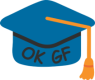 Izvješće o sastanku Predsjednice OKGF sa Dekanicom fakulteta i Voditeljicom provedbe Akcijskog plana Strategije SUM-a za 2019.g.Nazočni:	Dekanica : dr.sc. Maja PrskaloPredsjednica OKGF: mr.sc. Tatjana Džeba, viši asistentVoditeljica provedbe Sveučilišnog Akcijskog plana za GF: Kristina Miletić, viši asistentDnevni red:	Praćenje provedbe aktivnosti GF po Akcijskom planu provedbe Strategije SUM-a za 2019.g.Na sastanku su ponovno analizirane sve aktivnosti iz Akcijskog plana provedbe Strategije SUM-a za 2019..g. Obzirom da su na prethodnom sastanku (27.11.2019.) detektirane aktivnosti koje je trebalo završiti, za dio završenih aktivnosti su upisani linkovi i dana ocjena ispunjenosti istih.Definirano su aktivnosti koje još treba završiti i zaključeno da se ponovno sastanemo u srijedu 04.12. u 8 sati, kako bi kontinuirano pratili unošenje ocjene/ispunjenosti svih planiranih aktivnosti za 2019.g.			Predsjednica OKGF:____________________________mr.sc. Tatjana Džeba, dipl.ing.građ.